Star Room: LowersMondayTuesdayWednesdayThursdayFridayReadingReadingReadingReadingMathsReasoning Non-Verbal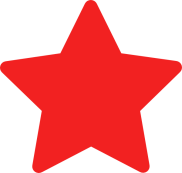 ReasoningVerbalEnglishSpellingMaths – one sheet consolidationMaths